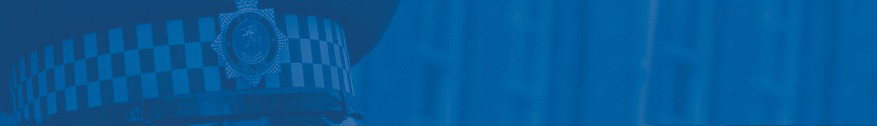 Welcome to this months update. Below you will find details of recent activity in your area and campaigns that are currently being run by Kent Police alongside our partner agencies.Contacting Kent PolicePlease remember in an emergency, always dial 999For any non-emergency enquiries, please use The Kent Police website where we have the following facilities:-  Speak to one of our team online who will be able to assist you.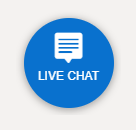  Report a crime, anti-social behaviour, Road Traffic incident etc.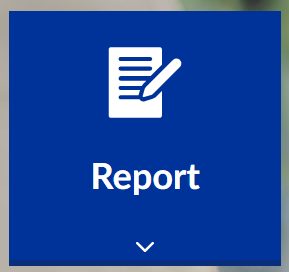  Events or updates to a case or report.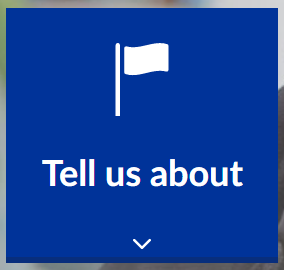 For more information, visit our website – www.kent.police.ukOr follow us on Twitter  @kentpolicedover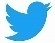 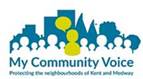 My Community Voice is a 2-way messaging service that helps Kent residents, businesses & community groups to keep in touch with their local Policing teams. Sign up to My Community Voice at www.mycommunityvoicekent.co.uk